Επαναληπτικές Ασκήσεις στα Κλάσματα (1)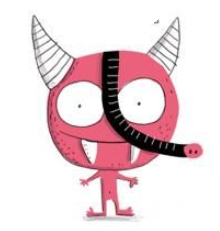 Γράφω τους όρους του κλάσματος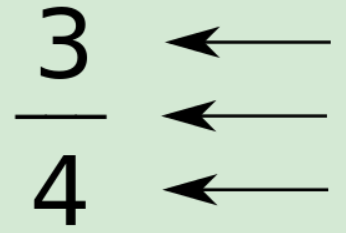 Συμπληρώνω  το  σύμβολο  της  ανισότητας  (<,  >, =):                                     1                    Συμπληρώνω τις ισότητες:Τοποθετώ τους αριθμούς από τον μικρότερο στον μεγαλύτερο: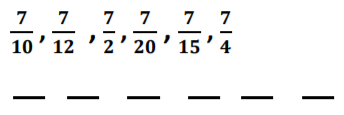 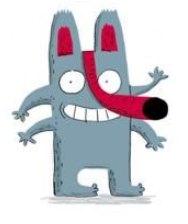 Φτιάχνω ισοδύναμα κλάσματα με : Μεγαλύτερους όρους:   =    =  Μικρότερους όρους:   =    =  Εξετάζω αν τα παρακάτω ζευγάρια κλασμάτων είναι ισοδύναμα και τα κυκλώνω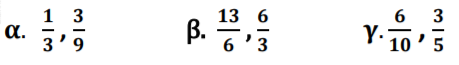 Μετατρέπω τα κλάσματα σε μεικτούς αριθμούς: =                         =                         =                         =                         =Μετατρέπω τους μεικτούς αριθμούς σε κλάσματα:5=                         8=                         7=                        9=                         6=  Απλοποιώ τα παρακάτω κλάσματα:=                          =                         =                         =                         =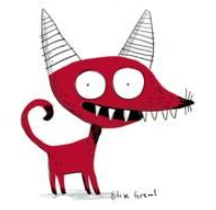 